ANEXO III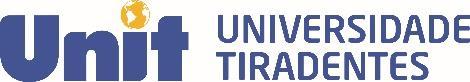 Pró-Reitoria de Pós-Graduação, Pesquisa e Extensão – PPPECoordenação de PesquisaRELATÓRIO TÉCNICOOBS.: OS DOCUMENTOS COMPROBATÓRIOS SOBRE AS DESPESAS DEVEM SER ENVIADOS ATRAVÉS DO FORMULÁRIO ELETRÔNICO. 1 – IDENTIFICAÇÃO do DOCENTE SOLICITANTE1 – IDENTIFICAÇÃO do DOCENTE SOLICITANTE1 – IDENTIFICAÇÃO do DOCENTE SOLICITANTENOME COMPLETO: NOME COMPLETO: MATRÍCULA:CURSO DE GRADUAÇÃO ou PÓS-GRADUAÇÃO VINCULADO:CURSO DE GRADUAÇÃO ou PÓS-GRADUAÇÃO VINCULADO:CURSO DE GRADUAÇÃO ou PÓS-GRADUAÇÃO VINCULADO:TELEFONE:E-MAIL:E-MAIL:1.1 – IDENTIFICAÇÃO do DISCENTE (Quando for o caso)1.1 – IDENTIFICAÇÃO do DISCENTE (Quando for o caso)1.1 – IDENTIFICAÇÃO do DISCENTE (Quando for o caso)NOME COMPLETO: NOME COMPLETO: MATRÍCULA:CURSO DE GRADUAÇÃO ou PÓS-GRADUAÇÃO VINCULADO: CURSO DE GRADUAÇÃO ou PÓS-GRADUAÇÃO VINCULADO: CURSO DE GRADUAÇÃO ou PÓS-GRADUAÇÃO VINCULADO: Vínculo: (   ) PIBIC-PIBITI/CNPq      (   ) PIBIC-PIBITI/FAPITEC    (   )PROBIC-PROBITI/Unit                                  (    )PROVIC-PROVITI/Unit    (    ) PIBICMed    (    ) MESTRADO      (    ) DOUTORADOVínculo: (   ) PIBIC-PIBITI/CNPq      (   ) PIBIC-PIBITI/FAPITEC    (   )PROBIC-PROBITI/Unit                                  (    )PROVIC-PROVITI/Unit    (    ) PIBICMed    (    ) MESTRADO      (    ) DOUTORADOVínculo: (   ) PIBIC-PIBITI/CNPq      (   ) PIBIC-PIBITI/FAPITEC    (   )PROBIC-PROBITI/Unit                                  (    )PROVIC-PROVITI/Unit    (    ) PIBICMed    (    ) MESTRADO      (    ) DOUTORADOE-MAIL:TELEFONE:TELEFONE:2 – AUXÍLIO CONCEDIDO2 – AUXÍLIO CONCEDIDO2 – AUXÍLIO CONCEDIDONOME DO EVENTO/ATIVIDADE ACADÊMICA:NOME DO EVENTO/ATIVIDADE ACADÊMICA:NOME DO EVENTO/ATIVIDADE ACADÊMICA:TIPO (marcar com um X):(   ) ATIVIDADES ACADÊMICAS (   ) CONGRESSOS (   ) EVENTOS   (   ) SEMINÁRIOS(  ) Outros: _____________________________TIPO (marcar com um X):(   ) ATIVIDADES ACADÊMICAS (   ) CONGRESSOS (   ) EVENTOS   (   ) SEMINÁRIOS(  ) Outros: _____________________________TIPO (marcar com um X):(   ) ATIVIDADES ACADÊMICAS (   ) CONGRESSOS (   ) EVENTOS   (   ) SEMINÁRIOS(  ) Outros: _____________________________TÍTULO(S) DO(S) TRABALHO(S):TÍTULO(S) DO(S) TRABALHO(S):TÍTULO(S) DO(S) TRABALHO(S):PUBLICAÇÃO CIENTÍFICA:(   ) ARTIGO COMPLETO (   ) RESUMOS EXPANDIDOS (   ) RESUMOSNo caso de ATIVIDADES ACADÊMICAS, descrever brevemente a importância desta atividade:______________________________________________________________________________________________________________________________________________________________________________________________________________________________________________________PUBLICAÇÃO CIENTÍFICA:(   ) ARTIGO COMPLETO (   ) RESUMOS EXPANDIDOS (   ) RESUMOSNo caso de ATIVIDADES ACADÊMICAS, descrever brevemente a importância desta atividade:______________________________________________________________________________________________________________________________________________________________________________________________________________________________________________________PUBLICAÇÃO CIENTÍFICA:(   ) ARTIGO COMPLETO (   ) RESUMOS EXPANDIDOS (   ) RESUMOSNo caso de ATIVIDADES ACADÊMICAS, descrever brevemente a importância desta atividade:______________________________________________________________________________________________________________________________________________________________________________________________________________________________________________________INSTITUIÇÃO PROMOTORA:INSTITUIÇÃO PROMOTORA:INSTITUIÇÃO PROMOTORA:CIDADE:ESTADO:PAÍS:PERÍODO DO EVENTO:PERÍODO DO EVENTO:PERÍODO DO EVENTO:3 – DESPESAS custeadas com auxílio concedido:3 – DESPESAS custeadas com auxílio concedido:3 – DESPESAS custeadas com auxílio concedido:DISCRIMINAÇÃO:Nº DO ANEXO:VALOR (R$)INSCRIÇÃOALIMENTAÇÃOHOSPEDAGEM / MORADIAPASSAGEMTRANSPORTEMATERIAL DIDÁTICOOUTROSVALOR DO AUXÍLIO RECEBIDO4 – RELATÓRIO:Descrever sucintamente as atividades desenvolvidas. Devem ser anexadas cópias digitalizadas dos certificados/declarações e fotos digitais sobre participação e/ou apresentação de trabalhos, cursos etc.DESCRIÇÃO DA ATIVIDADE com documentação fotográfica :Observação: O docente solicitante poderá ser selecionado pela Pró-Reitora de Pós-Graduação, Pesquisa e Extensão para a produção de material de divulgação no portal de notícias da UNIT. 5 – DATA E ASSINATURA DO SOLICITANTE5 – DATA E ASSINATURA DO SOLICITANTEAracaju, _____ de ________________ de ________.DOCENTE SOLICITANTEDISCENTE (Quando for o caso)